Symposium Psychodiagnostiek: van ? naar ! 		25 mei 2018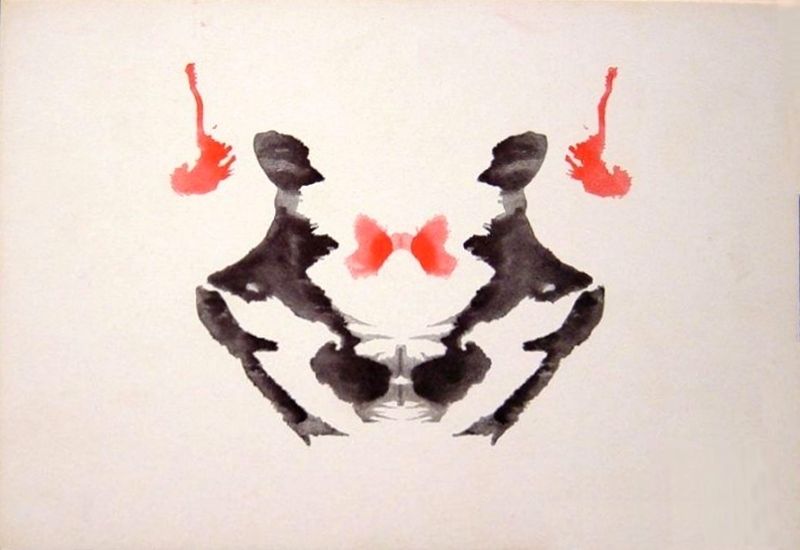 De leerkring Psychologen organiseert samen met het Diagnostiekcentrum van GGNet een breed gericht symposium over psychodiagnostiek: voor collega’s die hun kennis en vaardigheden willen opfrissenmaar ook voor kennis over de nieuwste ontwikkelingen rond diagnostiek in het algemeen en bij specifieke problematiek. Locatie: Fort Bronsbergen, Bronsbergen 25, 7207 AD ZutphenTijdstip: 12.30-18.00 uurAccreditatie: aangevraagd bij FGZPt, NVP en NIP eerstelijnspsychologieKosten: GGNet medewerkers gratis, voor externe geïnteresseerden €50,- Inschrijving: https://www.ggnet.nl/werken-en-leren/kennisevents/Uiteraard kunnen we op één middag niet alles doen, maar het symposium is ook bedoeld om jullie te informeren wat het diagnostiekcentrum blijvend kan betekenen op gebied van consultatie, bij- en nascholing, en om daar zelf ook suggesties in te doen. Komt dus allen! Tot 25 mei!Met vriendelijke groeten namens het organiserend comité:Hans Fransen, voorzitter leerkring psychologenKatinka Franken, hoofd DiagnostiekcentrumMartin Klein Wolterink, klinisch neuropsycholoog DiagnostiekcentrumEls Wolken, klinisch psycholoog/leerkring psychologenWopke van Voorst, psychodiagnostisch medewerker DiagnostiekcentrumProgramma: 12.30-13.00 uur: 	Inloop met broodjes13.00-13.10 uur: 	Opening door H. Fransen, voorzitter leerkring psychologen GGNet13.10-14.15 uur: 	Diagnostiek “van Cry naar Help”: hoe kom je tot een goede onderzoeksvraag? Katinka Franken, hoofd Diagnostiekcentrum GGNetDiagnostiekcentrum GGNet: doelstellingen en werkwijze. Martin Klein Wolterink, neuropsycholoog Diagnostiekcentrum GGNetWopke van Voorst, psychodiagnostisch medewerker Diagnostiekcentrum GGNet14.15-14.45 uur	Pauze14.45-15.45 uur	Workshopronde 1 (keuze uit 6 workshops bij inschrijving)15.45-16.00 uur	Pauze16.00-17.00 uur	Workshopronde 2 (keuze uit 6 workshops bij inschrijving)17.00-18.00 uur 	Afsluiting en borrelWorkshops Ronde 1:Marije Mertens: Psychodiagnostisch onderzoek in de interculturele settingMartin Klein Wolterink: Neuropsychologisch onderzoekPaul van der Heijden: Diagnostiek van persoonlijkheid en psychopathologie, interpretatie van de MMPI-2-Restructured FormRosalien Wilting: Autisme bij ouderen: een niet te vergeten differentiaaldiagnoseWim Verbeeck: Invloed van medicatiegebruik op testresultatenHan Berghuis: Persoonlijkheidsdiagnostiek in 4 stappen. (tijdens het inschrijvingsproces is uitgebreidere info per workshop en gebruikte literatuur voor handen). Workshops Ronde 2:1.	Marije Mertens: Psychodiagnostisch onderzoek in de interculturele setting2.	Martin Klein Wolterink: Symptoomvaliditeit3.	Paul van der Heijden: Diagnostiek van persoonlijkheid en psychopathologie, interpretatie van de MMPI-2-Restructured Form4.	Rosalien Wilting: Psychodiagnostiek autismespectrumstoornissen bij Volwassenen5.	Wim Verbeeck: Invloed van medicatiegebruik op testresultaten6.	Han Berghuis: Persoonlijkheidsdiagnostiek in 4 stappen. (tijdens het inschrijvingsproces is uitgebreidere info per workshop en gebruikte literatuur voor handen).